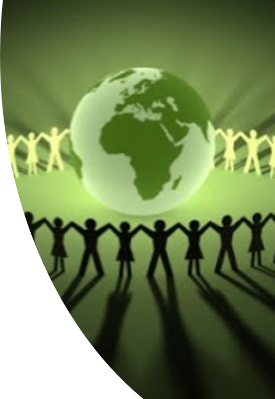 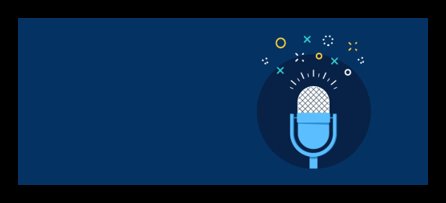 Vraag voor een technisch hulp vrijwilliger voor een LFB Podcast! Ik wil graag voor LFB gaan Podcasten.  Daar heb ik goede ideeën over, weet er veel vanaf maar kan zeker nog wel extra technische hulp gebruiken.Wat is een Podcast?Een Podcast is een opgenomen gesprek met de bedoeling het op internet te publiceren. Twee grote voordelen van deze vorm is dat in tegensteling tot een vlog  hoef je niet te monteren omdat de meeste mensen veel meer geduld hebben voor een podcast en een langere duur verwachten, ook maakt het niet uit dat je mooi op de camera staat omdat het niet gefilmd hoeft te worden. Een Podcast zou een leuke manier kunnen zijn om mensen met een beperking in te lichten over veranderingen in beleid en nieuwe ontwikkelingen in de zorg.  Veel mensen met een beperking zouden niet ervaringsdeskundige als hun baan willen hebben, maar ik denk wel dat een breed publiek geïnteresseerd is in een leuk gesprek over wat mensen met een beperking kunnen bereiken en een informatief gesprek over nieuw belijd en waarom bepaalde keuzes worden gemaakt.  Ook voeg je zo iets toe aan de Sociale media wat steeds belangrijker wordt voor ieder bedrijf.  Een Podcast zou de mogelijkheid geven aan mensen die het anders moeilijk vinden om toch te durven praten over hun problemen omdat dit in een leuk gesprek wordt gedaan. Een Podcast daagt vaak een dieper breder en rijker gesprek uit. Ik weet al hoe ik met het programma het geluid moet opnemen, maar soms maak ik fouten bij het aansluiten en het uploaden. Om deze missie te doen slagen heb ik dus alleen nog iemand nodig die net zo enthousiast is over de techniek als ik ben over de inhoud. Dus mocht u geïnteresseerd zijn om mij te helpen hiermee, Ik hoor graag van u!         Jeroen Hendrikx  | STERKplaats LFB ScaldaEmail:       j.hendrikx@lfb.nu Website:  www.lfb.nu